Table 9.1 Science, arts and professional qualifications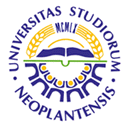 UNIVERSITY OF NOVI SADFACULTY OF AGRICULTURE 21000 NOVI SAD, TRG DOSITEJA OBRADOVIĆA 8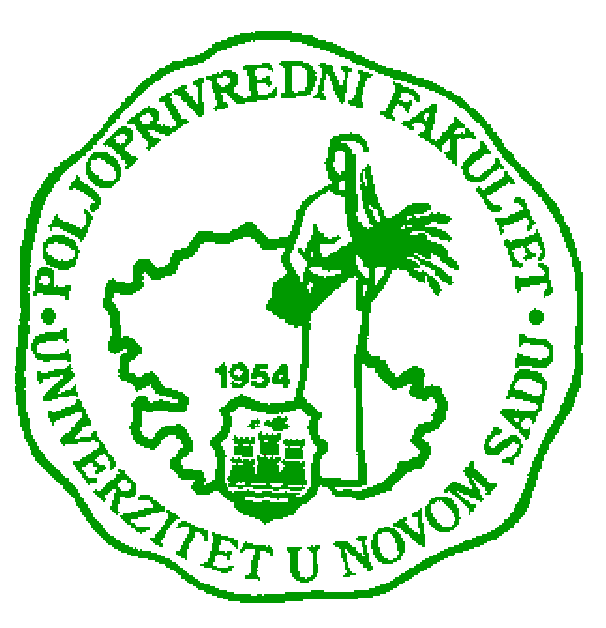 Study Programme AccreditationMASTER ACADEMIC STUDIES                               ANIMAL SCIENCEName and last name:Name and last name:Name and last name:Name and last name:Name and last name:Name and last name:Name and last name:Name and last name:Nada PlavsaNada PlavsaNada PlavsaNada PlavsaNada PlavsaAcademic title:Academic title:Academic title:Academic title:Academic title:Academic title:Academic title:Academic title:Assistant Professor   Assistant Professor   Assistant Professor   Assistant Professor   Assistant Professor   Name of the institution where the teacher works full time and starting date:Name of the institution where the teacher works full time and starting date:Name of the institution where the teacher works full time and starting date:Name of the institution where the teacher works full time and starting date:Name of the institution where the teacher works full time and starting date:Name of the institution where the teacher works full time and starting date:Name of the institution where the teacher works full time and starting date:Name of the institution where the teacher works full time and starting date:Faculty of Agriculture, Department of animal science, Novi Sad, 08.10.2009.Faculty of Agriculture, Department of animal science, Novi Sad, 08.10.2009.Faculty of Agriculture, Department of animal science, Novi Sad, 08.10.2009.Faculty of Agriculture, Department of animal science, Novi Sad, 08.10.2009.Faculty of Agriculture, Department of animal science, Novi Sad, 08.10.2009.Scientific or art field:Scientific or art field:Scientific or art field:Scientific or art field:Scientific or art field:Scientific or art field:Scientific or art field:Scientific or art field:Animal scienceAnimal scienceAnimal scienceAnimal scienceAnimal scienceAcademic carieerAcademic carieerAcademic carieerAcademic carieerAcademic carieerAcademic carieerAcademic carieerAcademic carieerAcademic carieerAcademic carieerAcademic carieerAcademic carieerAcademic carieerYearInstitutionInstitutionInstitutionInstitutionInstitutionFieldFieldAcademic title election:Academic title election:Academic title election:Academic title election:Academic title election:2013.Faculty of Agriculture, Department of Veterinary Medicine, Novi Sad Faculty of Agriculture, Department of Veterinary Medicine, Novi Sad Faculty of Agriculture, Department of Veterinary Medicine, Novi Sad Faculty of Agriculture, Department of Veterinary Medicine, Novi Sad Faculty of Agriculture, Department of Veterinary Medicine, Novi Sad Animal disease and hygiene of animal produceAnimal disease and hygiene of animal produceAcademic title election:Academic title election:Academic title election:Academic title election:Academic title election:2008.Faculty of Agriculture Novi SadFaculty of Agriculture Novi SadFaculty of Agriculture Novi SadFaculty of Agriculture Novi SadFaculty of Agriculture Novi Sad  Animal science  Animal sciencePhD thesis:PhD thesis:PhD thesis:PhD thesis:PhD thesis:2004.Faculty of Veterinary Medicine BeogradFaculty of Veterinary Medicine BeogradFaculty of Veterinary Medicine BeogradFaculty of Veterinary Medicine BeogradFaculty of Veterinary Medicine BeogradMicrobiologyMicrobiologySpecialization:Specialization:Specialization:Specialization:Specialization:- - -Master thesisMaster thesisMaster thesisMaster thesisMaster thesis1998.Faculty of Veterinary Medicine BeogradFaculty of Veterinary Medicine BeogradFaculty of Veterinary Medicine BeogradFaculty of Veterinary Medicine BeogradFaculty of Veterinary Medicine BeogradFisheryFisheryBachelor's thesisBachelor's thesisBachelor's thesisBachelor's thesisBachelor's thesis1987.Faculty of Veterinary Medicine BeogradFaculty of Veterinary Medicine BeogradFaculty of Veterinary Medicine BeogradFaculty of Veterinary Medicine BeogradFaculty of Veterinary Medicine BeogradVeterinary MedicineVeterinary MedicineList of courses being held by the teacher in the accredited study programmesList of courses being held by the teacher in the accredited study programmesList of courses being held by the teacher in the accredited study programmesList of courses being held by the teacher in the accredited study programmesList of courses being held by the teacher in the accredited study programmesList of courses being held by the teacher in the accredited study programmesList of courses being held by the teacher in the accredited study programmesList of courses being held by the teacher in the accredited study programmesList of courses being held by the teacher in the accredited study programmesList of courses being held by the teacher in the accredited study programmesList of courses being held by the teacher in the accredited study programmesList of courses being held by the teacher in the accredited study programmesList of courses being held by the teacher in the accredited study programmesIDIDCourse nameCourse nameCourse nameCourse nameCourse nameStudy programme name, study typeStudy programme name, study typeStudy programme name, study typeNumber of active teaching classes1.1.3OST3O133OST3O13  Hygiene and diseases prevention  Hygiene and diseases prevention  Hygiene and diseases prevention  Hygiene and diseases prevention  Hygiene and diseases preventionAnimal ScienceAnimal ScienceAnimal Science3+02.2.3ОST6I453ОST6I45  Beekeeping  Beekeeping  Beekeeping  Beekeeping  BeekeepingAnimal ScienceAnimal ScienceAnimal Science2+03.3.3ORT5I073ORT5I07BeekeepingBeekeepingBeekeepingBeekeepingBeekeepingFeeds, crops and vegetablesFeeds, crops and vegetablesFeeds, crops and vegetables2+04.4.3ОVV6О233ОVV6О23BeekeepingBeekeepingBeekeepingBeekeepingBeekeepingFruit science and viticultureFruit science and viticultureFruit science and viticulture2+05.5.3OST5O213OST5O21  Fish production  Fish production  Fish production  Fish production  Fish productionAnimal ScienceAnimal ScienceAnimal Science3+06.6.3МST1I183МST1I18Bee productBee productBee productBee productBee productAnimal Science - MasterAnimal Science - MasterAnimal Science - Master2+07.7.3МSТ1I203МSТ1I20Growing fishGrowing fishGrowing fishGrowing fishGrowing fishAnimal Science - MasterAnimal Science - MasterAnimal Science - Master2+08.8.3DАI20573DАI2057Study of modern methods for processing aquaproductsStudy of modern methods for processing aquaproductsStudy of modern methods for processing aquaproductsStudy of modern methods for processing aquaproductsStudy of modern methods for processing aquaproductsPhD - AgronomyPhD - AgronomyPhD - Agronomy2+09.9.3IVM4O213IVM4O21ZoohygieneZoohygieneZoohygieneZoohygieneZoohygieneVeterinary MedicineVeterinary MedicineVeterinary Medicine2+010.10.??????????????Growing and care of beesGrowing and care of beesGrowing and care of beesGrowing and care of beesGrowing and care of beesVeterinary MedicineVeterinary MedicineVeterinary Medicine1+011.11.3IVM10O543IVM10O54Diseases of beesDiseases of beesDiseases of beesDiseases of beesDiseases of beesVeterinary MedicineVeterinary MedicineVeterinary Medicine1+012.12.3OOP7I523OOP7I52Organic beekeepingOrganic beekeepingOrganic beekeepingOrganic beekeepingOrganic beekeepingOrganic ProductionOrganic ProductionOrganic Production2+2Representative refferences (minimum 5, not more than 10)Representative refferences (minimum 5, not more than 10)Representative refferences (minimum 5, not more than 10)Representative refferences (minimum 5, not more than 10)Representative refferences (minimum 5, not more than 10)Representative refferences (minimum 5, not more than 10)Representative refferences (minimum 5, not more than 10)Representative refferences (minimum 5, not more than 10)Representative refferences (minimum 5, not more than 10)Representative refferences (minimum 5, not more than 10)Representative refferences (minimum 5, not more than 10)Representative refferences (minimum 5, not more than 10)Representative refferences (minimum 5, not more than 10)NadaPlavša, DragicaStojanović, I. Stojanov, N. Puvača, VidicaStanaćevand Bosiljka Đuričić (2011): Evaluationofoxyteracyclininthepreventionof Americanfoulbroodinbeecolony. AfricanJournalof AgriculturalResearch, Vol 6(6), p.p. 1621-1626  M 23NadaPlavša, DragicaStojanović, I. Stojanov, N. Puvača, VidicaStanaćevand Bosiljka Đuričić (2011): Evaluationofoxyteracyclininthepreventionof Americanfoulbroodinbeecolony. AfricanJournalof AgriculturalResearch, Vol 6(6), p.p. 1621-1626  M 23NadaPlavša, DragicaStojanović, I. Stojanov, N. Puvača, VidicaStanaćevand Bosiljka Đuričić (2011): Evaluationofoxyteracyclininthepreventionof Americanfoulbroodinbeecolony. AfricanJournalof AgriculturalResearch, Vol 6(6), p.p. 1621-1626  M 23NadaPlavša, DragicaStojanović, I. Stojanov, N. Puvača, VidicaStanaćevand Bosiljka Đuričić (2011): Evaluationofoxyteracyclininthepreventionof Americanfoulbroodinbeecolony. AfricanJournalof AgriculturalResearch, Vol 6(6), p.p. 1621-1626  M 23NadaPlavša, DragicaStojanović, I. Stojanov, N. Puvača, VidicaStanaćevand Bosiljka Đuričić (2011): Evaluationofoxyteracyclininthepreventionof Americanfoulbroodinbeecolony. AfricanJournalof AgriculturalResearch, Vol 6(6), p.p. 1621-1626  M 23NadaPlavša, DragicaStojanović, I. Stojanov, N. Puvača, VidicaStanaćevand Bosiljka Đuričić (2011): Evaluationofoxyteracyclininthepreventionof Americanfoulbroodinbeecolony. AfricanJournalof AgriculturalResearch, Vol 6(6), p.p. 1621-1626  M 23NadaPlavša, DragicaStojanović, I. Stojanov, N. Puvača, VidicaStanaćevand Bosiljka Đuričić (2011): Evaluationofoxyteracyclininthepreventionof Americanfoulbroodinbeecolony. AfricanJournalof AgriculturalResearch, Vol 6(6), p.p. 1621-1626  M 23NadaPlavša, DragicaStojanović, I. Stojanov, N. Puvača, VidicaStanaćevand Bosiljka Đuričić (2011): Evaluationofoxyteracyclininthepreventionof Americanfoulbroodinbeecolony. AfricanJournalof AgriculturalResearch, Vol 6(6), p.p. 1621-1626  M 23NadaPlavša, DragicaStojanović, I. Stojanov, N. Puvača, VidicaStanaćevand Bosiljka Đuričić (2011): Evaluationofoxyteracyclininthepreventionof Americanfoulbroodinbeecolony. AfricanJournalof AgriculturalResearch, Vol 6(6), p.p. 1621-1626  M 23NadaPlavša, DragicaStojanović, I. Stojanov, N. Puvača, VidicaStanaćevand Bosiljka Đuričić (2011): Evaluationofoxyteracyclininthepreventionof Americanfoulbroodinbeecolony. AfricanJournalof AgriculturalResearch, Vol 6(6), p.p. 1621-1626  M 23NadaPlavša, DragicaStojanović, I. Stojanov, N. Puvača, VidicaStanaćevand Bosiljka Đuričić (2011): Evaluationofoxyteracyclininthepreventionof Americanfoulbroodinbeecolony. AfricanJournalof AgriculturalResearch, Vol 6(6), p.p. 1621-1626  M 23NadaPlavša, DragicaStojanović, I. Stojanov, N. Puvača, VidicaStanaćevand Bosiljka Đuričić (2011): Evaluationofoxyteracyclininthepreventionof Americanfoulbroodinbeecolony. AfricanJournalof AgriculturalResearch, Vol 6(6), p.p. 1621-1626  M 23NadaPlavša,VidicaStanaćev, NikolinaMilošević, DraganaLjubojević, NikolaPuvača, JelenaMarkov, MiroslavĆirković (2012): “EFFECTOFFRESHPILCHARDSONPRODUCTIONERFORMANCE INRAINBOW TROUT (Oncorhynchusmykiss Walbaum)NUTRITION”, Journalof AnimalandPlantSciences, Volume: 22,4. M-23NadaPlavša,VidicaStanaćev, NikolinaMilošević, DraganaLjubojević, NikolaPuvača, JelenaMarkov, MiroslavĆirković (2012): “EFFECTOFFRESHPILCHARDSONPRODUCTIONERFORMANCE INRAINBOW TROUT (Oncorhynchusmykiss Walbaum)NUTRITION”, Journalof AnimalandPlantSciences, Volume: 22,4. M-23NadaPlavša,VidicaStanaćev, NikolinaMilošević, DraganaLjubojević, NikolaPuvača, JelenaMarkov, MiroslavĆirković (2012): “EFFECTOFFRESHPILCHARDSONPRODUCTIONERFORMANCE INRAINBOW TROUT (Oncorhynchusmykiss Walbaum)NUTRITION”, Journalof AnimalandPlantSciences, Volume: 22,4. M-23NadaPlavša,VidicaStanaćev, NikolinaMilošević, DraganaLjubojević, NikolaPuvača, JelenaMarkov, MiroslavĆirković (2012): “EFFECTOFFRESHPILCHARDSONPRODUCTIONERFORMANCE INRAINBOW TROUT (Oncorhynchusmykiss Walbaum)NUTRITION”, Journalof AnimalandPlantSciences, Volume: 22,4. M-23NadaPlavša,VidicaStanaćev, NikolinaMilošević, DraganaLjubojević, NikolaPuvača, JelenaMarkov, MiroslavĆirković (2012): “EFFECTOFFRESHPILCHARDSONPRODUCTIONERFORMANCE INRAINBOW TROUT (Oncorhynchusmykiss Walbaum)NUTRITION”, Journalof AnimalandPlantSciences, Volume: 22,4. M-23NadaPlavša,VidicaStanaćev, NikolinaMilošević, DraganaLjubojević, NikolaPuvača, JelenaMarkov, MiroslavĆirković (2012): “EFFECTOFFRESHPILCHARDSONPRODUCTIONERFORMANCE INRAINBOW TROUT (Oncorhynchusmykiss Walbaum)NUTRITION”, Journalof AnimalandPlantSciences, Volume: 22,4. M-23NadaPlavša,VidicaStanaćev, NikolinaMilošević, DraganaLjubojević, NikolaPuvača, JelenaMarkov, MiroslavĆirković (2012): “EFFECTOFFRESHPILCHARDSONPRODUCTIONERFORMANCE INRAINBOW TROUT (Oncorhynchusmykiss Walbaum)NUTRITION”, Journalof AnimalandPlantSciences, Volume: 22,4. M-23NadaPlavša,VidicaStanaćev, NikolinaMilošević, DraganaLjubojević, NikolaPuvača, JelenaMarkov, MiroslavĆirković (2012): “EFFECTOFFRESHPILCHARDSONPRODUCTIONERFORMANCE INRAINBOW TROUT (Oncorhynchusmykiss Walbaum)NUTRITION”, Journalof AnimalandPlantSciences, Volume: 22,4. M-23NadaPlavša,VidicaStanaćev, NikolinaMilošević, DraganaLjubojević, NikolaPuvača, JelenaMarkov, MiroslavĆirković (2012): “EFFECTOFFRESHPILCHARDSONPRODUCTIONERFORMANCE INRAINBOW TROUT (Oncorhynchusmykiss Walbaum)NUTRITION”, Journalof AnimalandPlantSciences, Volume: 22,4. M-23NadaPlavša,VidicaStanaćev, NikolinaMilošević, DraganaLjubojević, NikolaPuvača, JelenaMarkov, MiroslavĆirković (2012): “EFFECTOFFRESHPILCHARDSONPRODUCTIONERFORMANCE INRAINBOW TROUT (Oncorhynchusmykiss Walbaum)NUTRITION”, Journalof AnimalandPlantSciences, Volume: 22,4. M-23NadaPlavša,VidicaStanaćev, NikolinaMilošević, DraganaLjubojević, NikolaPuvača, JelenaMarkov, MiroslavĆirković (2012): “EFFECTOFFRESHPILCHARDSONPRODUCTIONERFORMANCE INRAINBOW TROUT (Oncorhynchusmykiss Walbaum)NUTRITION”, Journalof AnimalandPlantSciences, Volume: 22,4. M-23NadaPlavša,VidicaStanaćev, NikolinaMilošević, DraganaLjubojević, NikolaPuvača, JelenaMarkov, MiroslavĆirković (2012): “EFFECTOFFRESHPILCHARDSONPRODUCTIONERFORMANCE INRAINBOW TROUT (Oncorhynchusmykiss Walbaum)NUTRITION”, Journalof AnimalandPlantSciences, Volume: 22,4. M-23VidicaStanaćev, Dragan Glamočić, NikoMilošević, NikolaPuvača, VladislavStanaćev, NadaPlavša (2011): Effectofgarlic (AlliumsativumL.) infatteningchicksnutrition. AfricanЈournalofAgriculturalResearch Vol. 6  br. 4, str. 943-948,M-23VidicaStanaćev, Dragan Glamočić, NikoMilošević, NikolaPuvača, VladislavStanaćev, NadaPlavša (2011): Effectofgarlic (AlliumsativumL.) infatteningchicksnutrition. AfricanЈournalofAgriculturalResearch Vol. 6  br. 4, str. 943-948,M-23VidicaStanaćev, Dragan Glamočić, NikoMilošević, NikolaPuvača, VladislavStanaćev, NadaPlavša (2011): Effectofgarlic (AlliumsativumL.) infatteningchicksnutrition. AfricanЈournalofAgriculturalResearch Vol. 6  br. 4, str. 943-948,M-23VidicaStanaćev, Dragan Glamočić, NikoMilošević, NikolaPuvača, VladislavStanaćev, NadaPlavša (2011): Effectofgarlic (AlliumsativumL.) infatteningchicksnutrition. AfricanЈournalofAgriculturalResearch Vol. 6  br. 4, str. 943-948,M-23VidicaStanaćev, Dragan Glamočić, NikoMilošević, NikolaPuvača, VladislavStanaćev, NadaPlavša (2011): Effectofgarlic (AlliumsativumL.) infatteningchicksnutrition. AfricanЈournalofAgriculturalResearch Vol. 6  br. 4, str. 943-948,M-23VidicaStanaćev, Dragan Glamočić, NikoMilošević, NikolaPuvača, VladislavStanaćev, NadaPlavša (2011): Effectofgarlic (AlliumsativumL.) infatteningchicksnutrition. AfricanЈournalofAgriculturalResearch Vol. 6  br. 4, str. 943-948,M-23VidicaStanaćev, Dragan Glamočić, NikoMilošević, NikolaPuvača, VladislavStanaćev, NadaPlavša (2011): Effectofgarlic (AlliumsativumL.) infatteningchicksnutrition. AfricanЈournalofAgriculturalResearch Vol. 6  br. 4, str. 943-948,M-23VidicaStanaćev, Dragan Glamočić, NikoMilošević, NikolaPuvača, VladislavStanaćev, NadaPlavša (2011): Effectofgarlic (AlliumsativumL.) infatteningchicksnutrition. AfricanЈournalofAgriculturalResearch Vol. 6  br. 4, str. 943-948,M-23VidicaStanaćev, Dragan Glamočić, NikoMilošević, NikolaPuvača, VladislavStanaćev, NadaPlavša (2011): Effectofgarlic (AlliumsativumL.) infatteningchicksnutrition. AfricanЈournalofAgriculturalResearch Vol. 6  br. 4, str. 943-948,M-23VidicaStanaćev, Dragan Glamočić, NikoMilošević, NikolaPuvača, VladislavStanaćev, NadaPlavša (2011): Effectofgarlic (AlliumsativumL.) infatteningchicksnutrition. AfricanЈournalofAgriculturalResearch Vol. 6  br. 4, str. 943-948,M-23VidicaStanaćev, Dragan Glamočić, NikoMilošević, NikolaPuvača, VladislavStanaćev, NadaPlavša (2011): Effectofgarlic (AlliumsativumL.) infatteningchicksnutrition. AfricanЈournalofAgriculturalResearch Vol. 6  br. 4, str. 943-948,M-23VidicaStanaćev, Dragan Glamočić, NikoMilošević, NikolaPuvača, VladislavStanaćev, NadaPlavša (2011): Effectofgarlic (AlliumsativumL.) infatteningchicksnutrition. AfricanЈournalofAgriculturalResearch Vol. 6  br. 4, str. 943-948,M-23PlavšaN., S. Košarčić ., M. Kovačević, V. Stanaćev, Ј. Babić. (2011): ANIMAL WASTE AS A RISKFACTORSFOR AIR, WATER, EARTH AND  A THREATFORPUBLICHEALTH. Environmentalprotectionofurbanandsuburbansettlements. XII International Eco-conference, 21-24 septembar, NoviSad, urednikRudolfKastori, NoviSad, EkološkipokretgradaNovogSada, str. 85-92 (I), ISBN 978-86-83177-44-8, (eng) M33 1,0PlavšaN., S. Košarčić ., M. Kovačević, V. Stanaćev, Ј. Babić. (2011): ANIMAL WASTE AS A RISKFACTORSFOR AIR, WATER, EARTH AND  A THREATFORPUBLICHEALTH. Environmentalprotectionofurbanandsuburbansettlements. XII International Eco-conference, 21-24 septembar, NoviSad, urednikRudolfKastori, NoviSad, EkološkipokretgradaNovogSada, str. 85-92 (I), ISBN 978-86-83177-44-8, (eng) M33 1,0PlavšaN., S. Košarčić ., M. Kovačević, V. Stanaćev, Ј. Babić. (2011): ANIMAL WASTE AS A RISKFACTORSFOR AIR, WATER, EARTH AND  A THREATFORPUBLICHEALTH. Environmentalprotectionofurbanandsuburbansettlements. XII International Eco-conference, 21-24 septembar, NoviSad, urednikRudolfKastori, NoviSad, EkološkipokretgradaNovogSada, str. 85-92 (I), ISBN 978-86-83177-44-8, (eng) M33 1,0PlavšaN., S. Košarčić ., M. Kovačević, V. Stanaćev, Ј. Babić. (2011): ANIMAL WASTE AS A RISKFACTORSFOR AIR, WATER, EARTH AND  A THREATFORPUBLICHEALTH. Environmentalprotectionofurbanandsuburbansettlements. XII International Eco-conference, 21-24 septembar, NoviSad, urednikRudolfKastori, NoviSad, EkološkipokretgradaNovogSada, str. 85-92 (I), ISBN 978-86-83177-44-8, (eng) M33 1,0PlavšaN., S. Košarčić ., M. Kovačević, V. Stanaćev, Ј. Babić. (2011): ANIMAL WASTE AS A RISKFACTORSFOR AIR, WATER, EARTH AND  A THREATFORPUBLICHEALTH. Environmentalprotectionofurbanandsuburbansettlements. XII International Eco-conference, 21-24 septembar, NoviSad, urednikRudolfKastori, NoviSad, EkološkipokretgradaNovogSada, str. 85-92 (I), ISBN 978-86-83177-44-8, (eng) M33 1,0PlavšaN., S. Košarčić ., M. Kovačević, V. Stanaćev, Ј. Babić. (2011): ANIMAL WASTE AS A RISKFACTORSFOR AIR, WATER, EARTH AND  A THREATFORPUBLICHEALTH. Environmentalprotectionofurbanandsuburbansettlements. XII International Eco-conference, 21-24 septembar, NoviSad, urednikRudolfKastori, NoviSad, EkološkipokretgradaNovogSada, str. 85-92 (I), ISBN 978-86-83177-44-8, (eng) M33 1,0PlavšaN., S. Košarčić ., M. Kovačević, V. Stanaćev, Ј. Babić. (2011): ANIMAL WASTE AS A RISKFACTORSFOR AIR, WATER, EARTH AND  A THREATFORPUBLICHEALTH. Environmentalprotectionofurbanandsuburbansettlements. XII International Eco-conference, 21-24 septembar, NoviSad, urednikRudolfKastori, NoviSad, EkološkipokretgradaNovogSada, str. 85-92 (I), ISBN 978-86-83177-44-8, (eng) M33 1,0PlavšaN., S. Košarčić ., M. Kovačević, V. Stanaćev, Ј. Babić. (2011): ANIMAL WASTE AS A RISKFACTORSFOR AIR, WATER, EARTH AND  A THREATFORPUBLICHEALTH. Environmentalprotectionofurbanandsuburbansettlements. XII International Eco-conference, 21-24 septembar, NoviSad, urednikRudolfKastori, NoviSad, EkološkipokretgradaNovogSada, str. 85-92 (I), ISBN 978-86-83177-44-8, (eng) M33 1,0PlavšaN., S. Košarčić ., M. Kovačević, V. Stanaćev, Ј. Babić. (2011): ANIMAL WASTE AS A RISKFACTORSFOR AIR, WATER, EARTH AND  A THREATFORPUBLICHEALTH. Environmentalprotectionofurbanandsuburbansettlements. XII International Eco-conference, 21-24 septembar, NoviSad, urednikRudolfKastori, NoviSad, EkološkipokretgradaNovogSada, str. 85-92 (I), ISBN 978-86-83177-44-8, (eng) M33 1,0PlavšaN., S. Košarčić ., M. Kovačević, V. Stanaćev, Ј. Babić. (2011): ANIMAL WASTE AS A RISKFACTORSFOR AIR, WATER, EARTH AND  A THREATFORPUBLICHEALTH. Environmentalprotectionofurbanandsuburbansettlements. XII International Eco-conference, 21-24 septembar, NoviSad, urednikRudolfKastori, NoviSad, EkološkipokretgradaNovogSada, str. 85-92 (I), ISBN 978-86-83177-44-8, (eng) M33 1,0PlavšaN., S. Košarčić ., M. Kovačević, V. Stanaćev, Ј. Babić. (2011): ANIMAL WASTE AS A RISKFACTORSFOR AIR, WATER, EARTH AND  A THREATFORPUBLICHEALTH. Environmentalprotectionofurbanandsuburbansettlements. XII International Eco-conference, 21-24 septembar, NoviSad, urednikRudolfKastori, NoviSad, EkološkipokretgradaNovogSada, str. 85-92 (I), ISBN 978-86-83177-44-8, (eng) M33 1,0PlavšaN., S. Košarčić ., M. Kovačević, V. Stanaćev, Ј. Babić. (2011): ANIMAL WASTE AS A RISKFACTORSFOR AIR, WATER, EARTH AND  A THREATFORPUBLICHEALTH. Environmentalprotectionofurbanandsuburbansettlements. XII International Eco-conference, 21-24 septembar, NoviSad, urednikRudolfKastori, NoviSad, EkološkipokretgradaNovogSada, str. 85-92 (I), ISBN 978-86-83177-44-8, (eng) M33 1,0PlavšaN., NedićN., MilanovD., StojanovićD. (2009): NosemaDisease - aSilentBeeKillerinWinterTime = Nozemoza - tihiubicapečelinjihdruštvaposebnoutokuzimovanja.Proceedings, 6thInternationalSymposiumonBiocidesinPublicHealthandEnvironment, October 06-07.2009, Belgrade, editorVeselinB.Radonjić, Beograd, InstituteforDisifectionandVectorControl, Str.144-146, ISBN 987-86-903269-3-8, (eng) M33 1,0PlavšaN., NedićN., MilanovD., StojanovićD. (2009): NosemaDisease - aSilentBeeKillerinWinterTime = Nozemoza - tihiubicapečelinjihdruštvaposebnoutokuzimovanja.Proceedings, 6thInternationalSymposiumonBiocidesinPublicHealthandEnvironment, October 06-07.2009, Belgrade, editorVeselinB.Radonjić, Beograd, InstituteforDisifectionandVectorControl, Str.144-146, ISBN 987-86-903269-3-8, (eng) M33 1,0PlavšaN., NedićN., MilanovD., StojanovićD. (2009): NosemaDisease - aSilentBeeKillerinWinterTime = Nozemoza - tihiubicapečelinjihdruštvaposebnoutokuzimovanja.Proceedings, 6thInternationalSymposiumonBiocidesinPublicHealthandEnvironment, October 06-07.2009, Belgrade, editorVeselinB.Radonjić, Beograd, InstituteforDisifectionandVectorControl, Str.144-146, ISBN 987-86-903269-3-8, (eng) M33 1,0PlavšaN., NedićN., MilanovD., StojanovićD. (2009): NosemaDisease - aSilentBeeKillerinWinterTime = Nozemoza - tihiubicapečelinjihdruštvaposebnoutokuzimovanja.Proceedings, 6thInternationalSymposiumonBiocidesinPublicHealthandEnvironment, October 06-07.2009, Belgrade, editorVeselinB.Radonjić, Beograd, InstituteforDisifectionandVectorControl, Str.144-146, ISBN 987-86-903269-3-8, (eng) M33 1,0PlavšaN., NedićN., MilanovD., StojanovićD. (2009): NosemaDisease - aSilentBeeKillerinWinterTime = Nozemoza - tihiubicapečelinjihdruštvaposebnoutokuzimovanja.Proceedings, 6thInternationalSymposiumonBiocidesinPublicHealthandEnvironment, October 06-07.2009, Belgrade, editorVeselinB.Radonjić, Beograd, InstituteforDisifectionandVectorControl, Str.144-146, ISBN 987-86-903269-3-8, (eng) M33 1,0PlavšaN., NedićN., MilanovD., StojanovićD. (2009): NosemaDisease - aSilentBeeKillerinWinterTime = Nozemoza - tihiubicapečelinjihdruštvaposebnoutokuzimovanja.Proceedings, 6thInternationalSymposiumonBiocidesinPublicHealthandEnvironment, October 06-07.2009, Belgrade, editorVeselinB.Radonjić, Beograd, InstituteforDisifectionandVectorControl, Str.144-146, ISBN 987-86-903269-3-8, (eng) M33 1,0PlavšaN., NedićN., MilanovD., StojanovićD. (2009): NosemaDisease - aSilentBeeKillerinWinterTime = Nozemoza - tihiubicapečelinjihdruštvaposebnoutokuzimovanja.Proceedings, 6thInternationalSymposiumonBiocidesinPublicHealthandEnvironment, October 06-07.2009, Belgrade, editorVeselinB.Radonjić, Beograd, InstituteforDisifectionandVectorControl, Str.144-146, ISBN 987-86-903269-3-8, (eng) M33 1,0PlavšaN., NedićN., MilanovD., StojanovićD. (2009): NosemaDisease - aSilentBeeKillerinWinterTime = Nozemoza - tihiubicapečelinjihdruštvaposebnoutokuzimovanja.Proceedings, 6thInternationalSymposiumonBiocidesinPublicHealthandEnvironment, October 06-07.2009, Belgrade, editorVeselinB.Radonjić, Beograd, InstituteforDisifectionandVectorControl, Str.144-146, ISBN 987-86-903269-3-8, (eng) M33 1,0PlavšaN., NedićN., MilanovD., StojanovićD. (2009): NosemaDisease - aSilentBeeKillerinWinterTime = Nozemoza - tihiubicapečelinjihdruštvaposebnoutokuzimovanja.Proceedings, 6thInternationalSymposiumonBiocidesinPublicHealthandEnvironment, October 06-07.2009, Belgrade, editorVeselinB.Radonjić, Beograd, InstituteforDisifectionandVectorControl, Str.144-146, ISBN 987-86-903269-3-8, (eng) M33 1,0PlavšaN., NedićN., MilanovD., StojanovićD. (2009): NosemaDisease - aSilentBeeKillerinWinterTime = Nozemoza - tihiubicapečelinjihdruštvaposebnoutokuzimovanja.Proceedings, 6thInternationalSymposiumonBiocidesinPublicHealthandEnvironment, October 06-07.2009, Belgrade, editorVeselinB.Radonjić, Beograd, InstituteforDisifectionandVectorControl, Str.144-146, ISBN 987-86-903269-3-8, (eng) M33 1,0PlavšaN., NedićN., MilanovD., StojanovićD. (2009): NosemaDisease - aSilentBeeKillerinWinterTime = Nozemoza - tihiubicapečelinjihdruštvaposebnoutokuzimovanja.Proceedings, 6thInternationalSymposiumonBiocidesinPublicHealthandEnvironment, October 06-07.2009, Belgrade, editorVeselinB.Radonjić, Beograd, InstituteforDisifectionandVectorControl, Str.144-146, ISBN 987-86-903269-3-8, (eng) M33 1,0PlavšaN., NedićN., MilanovD., StojanovićD. (2009): NosemaDisease - aSilentBeeKillerinWinterTime = Nozemoza - tihiubicapečelinjihdruštvaposebnoutokuzimovanja.Proceedings, 6thInternationalSymposiumonBiocidesinPublicHealthandEnvironment, October 06-07.2009, Belgrade, editorVeselinB.Radonjić, Beograd, InstituteforDisifectionandVectorControl, Str.144-146, ISBN 987-86-903269-3-8, (eng) M33 1,0PlavšaN., NedićN., KošarčićS., StanaćevV., PihlerI., Stojanović Ž. (2010): Sunflower - pastureforhoneybeesinVojvodinaandissuesthatsurroundsit.SafeFood, XIVInternationalEco-Conference, 22nd-25thSeptembar 2010, NoviSad; glavniiodgovorniurednikNikolaAleksić, NoviSad, EkološkipokretgradaNovogSada, , Str.207-213 (eng), M33 1,0PlavšaN., NedićN., KošarčićS., StanaćevV., PihlerI., Stojanović Ž. (2010): Sunflower - pastureforhoneybeesinVojvodinaandissuesthatsurroundsit.SafeFood, XIVInternationalEco-Conference, 22nd-25thSeptembar 2010, NoviSad; glavniiodgovorniurednikNikolaAleksić, NoviSad, EkološkipokretgradaNovogSada, , Str.207-213 (eng), M33 1,0PlavšaN., NedićN., KošarčićS., StanaćevV., PihlerI., Stojanović Ž. (2010): Sunflower - pastureforhoneybeesinVojvodinaandissuesthatsurroundsit.SafeFood, XIVInternationalEco-Conference, 22nd-25thSeptembar 2010, NoviSad; glavniiodgovorniurednikNikolaAleksić, NoviSad, EkološkipokretgradaNovogSada, , Str.207-213 (eng), M33 1,0PlavšaN., NedićN., KošarčićS., StanaćevV., PihlerI., Stojanović Ž. (2010): Sunflower - pastureforhoneybeesinVojvodinaandissuesthatsurroundsit.SafeFood, XIVInternationalEco-Conference, 22nd-25thSeptembar 2010, NoviSad; glavniiodgovorniurednikNikolaAleksić, NoviSad, EkološkipokretgradaNovogSada, , Str.207-213 (eng), M33 1,0PlavšaN., NedićN., KošarčićS., StanaćevV., PihlerI., Stojanović Ž. (2010): Sunflower - pastureforhoneybeesinVojvodinaandissuesthatsurroundsit.SafeFood, XIVInternationalEco-Conference, 22nd-25thSeptembar 2010, NoviSad; glavniiodgovorniurednikNikolaAleksić, NoviSad, EkološkipokretgradaNovogSada, , Str.207-213 (eng), M33 1,0PlavšaN., NedićN., KošarčićS., StanaćevV., PihlerI., Stojanović Ž. (2010): Sunflower - pastureforhoneybeesinVojvodinaandissuesthatsurroundsit.SafeFood, XIVInternationalEco-Conference, 22nd-25thSeptembar 2010, NoviSad; glavniiodgovorniurednikNikolaAleksić, NoviSad, EkološkipokretgradaNovogSada, , Str.207-213 (eng), M33 1,0PlavšaN., NedićN., KošarčićS., StanaćevV., PihlerI., Stojanović Ž. (2010): Sunflower - pastureforhoneybeesinVojvodinaandissuesthatsurroundsit.SafeFood, XIVInternationalEco-Conference, 22nd-25thSeptembar 2010, NoviSad; glavniiodgovorniurednikNikolaAleksić, NoviSad, EkološkipokretgradaNovogSada, , Str.207-213 (eng), M33 1,0PlavšaN., NedićN., KošarčićS., StanaćevV., PihlerI., Stojanović Ž. (2010): Sunflower - pastureforhoneybeesinVojvodinaandissuesthatsurroundsit.SafeFood, XIVInternationalEco-Conference, 22nd-25thSeptembar 2010, NoviSad; glavniiodgovorniurednikNikolaAleksić, NoviSad, EkološkipokretgradaNovogSada, , Str.207-213 (eng), M33 1,0PlavšaN., NedićN., KošarčićS., StanaćevV., PihlerI., Stojanović Ž. (2010): Sunflower - pastureforhoneybeesinVojvodinaandissuesthatsurroundsit.SafeFood, XIVInternationalEco-Conference, 22nd-25thSeptembar 2010, NoviSad; glavniiodgovorniurednikNikolaAleksić, NoviSad, EkološkipokretgradaNovogSada, , Str.207-213 (eng), M33 1,0PlavšaN., NedićN., KošarčićS., StanaćevV., PihlerI., Stojanović Ž. (2010): Sunflower - pastureforhoneybeesinVojvodinaandissuesthatsurroundsit.SafeFood, XIVInternationalEco-Conference, 22nd-25thSeptembar 2010, NoviSad; glavniiodgovorniurednikNikolaAleksić, NoviSad, EkološkipokretgradaNovogSada, , Str.207-213 (eng), M33 1,0PlavšaN., NedićN., KošarčićS., StanaćevV., PihlerI., Stojanović Ž. (2010): Sunflower - pastureforhoneybeesinVojvodinaandissuesthatsurroundsit.SafeFood, XIVInternationalEco-Conference, 22nd-25thSeptembar 2010, NoviSad; glavniiodgovorniurednikNikolaAleksić, NoviSad, EkološkipokretgradaNovogSada, , Str.207-213 (eng), M33 1,0PlavšaN., NedićN., KošarčićS., StanaćevV., PihlerI., Stojanović Ž. (2010): Sunflower - pastureforhoneybeesinVojvodinaandissuesthatsurroundsit.SafeFood, XIVInternationalEco-Conference, 22nd-25thSeptembar 2010, NoviSad; glavniiodgovorniurednikNikolaAleksić, NoviSad, EkološkipokretgradaNovogSada, , Str.207-213 (eng), M33 1,0NedićN., KostićM., MarkovićT., Andrić G., KljajićP., MarkovićM., PlavšaN. (2012): Toleranceofhoneybeestotwocommercially availableessentialoils.Thefirstinternationalsymposiumonanimalscience, November 8 –10th, Belgrade. Proceedings Book II: 997-1006.NedićN., KostićM., MarkovićT., Andrić G., KljajićP., MarkovićM., PlavšaN. (2012): Toleranceofhoneybeestotwocommercially availableessentialoils.Thefirstinternationalsymposiumonanimalscience, November 8 –10th, Belgrade. Proceedings Book II: 997-1006.NedićN., KostićM., MarkovićT., Andrić G., KljajićP., MarkovićM., PlavšaN. (2012): Toleranceofhoneybeestotwocommercially availableessentialoils.Thefirstinternationalsymposiumonanimalscience, November 8 –10th, Belgrade. Proceedings Book II: 997-1006.NedićN., KostićM., MarkovićT., Andrić G., KljajićP., MarkovićM., PlavšaN. (2012): Toleranceofhoneybeestotwocommercially availableessentialoils.Thefirstinternationalsymposiumonanimalscience, November 8 –10th, Belgrade. Proceedings Book II: 997-1006.NedićN., KostićM., MarkovićT., Andrić G., KljajićP., MarkovićM., PlavšaN. (2012): Toleranceofhoneybeestotwocommercially availableessentialoils.Thefirstinternationalsymposiumonanimalscience, November 8 –10th, Belgrade. Proceedings Book II: 997-1006.NedićN., KostićM., MarkovićT., Andrić G., KljajićP., MarkovićM., PlavšaN. (2012): Toleranceofhoneybeestotwocommercially availableessentialoils.Thefirstinternationalsymposiumonanimalscience, November 8 –10th, Belgrade. Proceedings Book II: 997-1006.NedićN., KostićM., MarkovićT., Andrić G., KljajićP., MarkovićM., PlavšaN. (2012): Toleranceofhoneybeestotwocommercially availableessentialoils.Thefirstinternationalsymposiumonanimalscience, November 8 –10th, Belgrade. Proceedings Book II: 997-1006.NedićN., KostićM., MarkovićT., Andrić G., KljajićP., MarkovićM., PlavšaN. (2012): Toleranceofhoneybeestotwocommercially availableessentialoils.Thefirstinternationalsymposiumonanimalscience, November 8 –10th, Belgrade. Proceedings Book II: 997-1006.NedićN., KostićM., MarkovićT., Andrić G., KljajićP., MarkovićM., PlavšaN. (2012): Toleranceofhoneybeestotwocommercially availableessentialoils.Thefirstinternationalsymposiumonanimalscience, November 8 –10th, Belgrade. Proceedings Book II: 997-1006.NedićN., KostićM., MarkovićT., Andrić G., KljajićP., MarkovićM., PlavšaN. (2012): Toleranceofhoneybeestotwocommercially availableessentialoils.Thefirstinternationalsymposiumonanimalscience, November 8 –10th, Belgrade. Proceedings Book II: 997-1006.NedićN., KostićM., MarkovićT., Andrić G., KljajićP., MarkovićM., PlavšaN. (2012): Toleranceofhoneybeestotwocommercially availableessentialoils.Thefirstinternationalsymposiumonanimalscience, November 8 –10th, Belgrade. Proceedings Book II: 997-1006.NedićN., KostićM., MarkovićT., Andrić G., KljajićP., MarkovićM., PlavšaN. (2012): Toleranceofhoneybeestotwocommercially availableessentialoils.Thefirstinternationalsymposiumonanimalscience, November 8 –10th, Belgrade. Proceedings Book II: 997-1006.PlavšaN., StojanovI., PetrovićЈ., StanaćevV., PuvačaN., BabićЈ., ĆirkovićM. (2012): Antibioticresistanceinthebreedingofwarmwaterfish.Proceedingsbookof 6thCentralEuropeanCongressonFood, NoviSad, Serbia, 23-26 May, 2012, [editorЈovankaLević], NoviSad, InstituteofFoodTechnology, Str.1471-1474, ISBN 978-86-7994-028-8 (eng), M33 1,0PlavšaN., StojanovI., PetrovićЈ., StanaćevV., PuvačaN., BabićЈ., ĆirkovićM. (2012): Antibioticresistanceinthebreedingofwarmwaterfish.Proceedingsbookof 6thCentralEuropeanCongressonFood, NoviSad, Serbia, 23-26 May, 2012, [editorЈovankaLević], NoviSad, InstituteofFoodTechnology, Str.1471-1474, ISBN 978-86-7994-028-8 (eng), M33 1,0PlavšaN., StojanovI., PetrovićЈ., StanaćevV., PuvačaN., BabićЈ., ĆirkovićM. (2012): Antibioticresistanceinthebreedingofwarmwaterfish.Proceedingsbookof 6thCentralEuropeanCongressonFood, NoviSad, Serbia, 23-26 May, 2012, [editorЈovankaLević], NoviSad, InstituteofFoodTechnology, Str.1471-1474, ISBN 978-86-7994-028-8 (eng), M33 1,0PlavšaN., StojanovI., PetrovićЈ., StanaćevV., PuvačaN., BabićЈ., ĆirkovićM. (2012): Antibioticresistanceinthebreedingofwarmwaterfish.Proceedingsbookof 6thCentralEuropeanCongressonFood, NoviSad, Serbia, 23-26 May, 2012, [editorЈovankaLević], NoviSad, InstituteofFoodTechnology, Str.1471-1474, ISBN 978-86-7994-028-8 (eng), M33 1,0PlavšaN., StojanovI., PetrovićЈ., StanaćevV., PuvačaN., BabićЈ., ĆirkovićM. (2012): Antibioticresistanceinthebreedingofwarmwaterfish.Proceedingsbookof 6thCentralEuropeanCongressonFood, NoviSad, Serbia, 23-26 May, 2012, [editorЈovankaLević], NoviSad, InstituteofFoodTechnology, Str.1471-1474, ISBN 978-86-7994-028-8 (eng), M33 1,0PlavšaN., StojanovI., PetrovićЈ., StanaćevV., PuvačaN., BabićЈ., ĆirkovićM. (2012): Antibioticresistanceinthebreedingofwarmwaterfish.Proceedingsbookof 6thCentralEuropeanCongressonFood, NoviSad, Serbia, 23-26 May, 2012, [editorЈovankaLević], NoviSad, InstituteofFoodTechnology, Str.1471-1474, ISBN 978-86-7994-028-8 (eng), M33 1,0PlavšaN., StojanovI., PetrovićЈ., StanaćevV., PuvačaN., BabićЈ., ĆirkovićM. (2012): Antibioticresistanceinthebreedingofwarmwaterfish.Proceedingsbookof 6thCentralEuropeanCongressonFood, NoviSad, Serbia, 23-26 May, 2012, [editorЈovankaLević], NoviSad, InstituteofFoodTechnology, Str.1471-1474, ISBN 978-86-7994-028-8 (eng), M33 1,0PlavšaN., StojanovI., PetrovićЈ., StanaćevV., PuvačaN., BabićЈ., ĆirkovićM. (2012): Antibioticresistanceinthebreedingofwarmwaterfish.Proceedingsbookof 6thCentralEuropeanCongressonFood, NoviSad, Serbia, 23-26 May, 2012, [editorЈovankaLević], NoviSad, InstituteofFoodTechnology, Str.1471-1474, ISBN 978-86-7994-028-8 (eng), M33 1,0PlavšaN., StojanovI., PetrovićЈ., StanaćevV., PuvačaN., BabićЈ., ĆirkovićM. (2012): Antibioticresistanceinthebreedingofwarmwaterfish.Proceedingsbookof 6thCentralEuropeanCongressonFood, NoviSad, Serbia, 23-26 May, 2012, [editorЈovankaLević], NoviSad, InstituteofFoodTechnology, Str.1471-1474, ISBN 978-86-7994-028-8 (eng), M33 1,0PlavšaN., StojanovI., PetrovićЈ., StanaćevV., PuvačaN., BabićЈ., ĆirkovićM. (2012): Antibioticresistanceinthebreedingofwarmwaterfish.Proceedingsbookof 6thCentralEuropeanCongressonFood, NoviSad, Serbia, 23-26 May, 2012, [editorЈovankaLević], NoviSad, InstituteofFoodTechnology, Str.1471-1474, ISBN 978-86-7994-028-8 (eng), M33 1,0PlavšaN., StojanovI., PetrovićЈ., StanaćevV., PuvačaN., BabićЈ., ĆirkovićM. (2012): Antibioticresistanceinthebreedingofwarmwaterfish.Proceedingsbookof 6thCentralEuropeanCongressonFood, NoviSad, Serbia, 23-26 May, 2012, [editorЈovankaLević], NoviSad, InstituteofFoodTechnology, Str.1471-1474, ISBN 978-86-7994-028-8 (eng), M33 1,0PlavšaN., StojanovI., PetrovićЈ., StanaćevV., PuvačaN., BabićЈ., ĆirkovićM. (2012): Antibioticresistanceinthebreedingofwarmwaterfish.Proceedingsbookof 6thCentralEuropeanCongressonFood, NoviSad, Serbia, 23-26 May, 2012, [editorЈovankaLević], NoviSad, InstituteofFoodTechnology, Str.1471-1474, ISBN 978-86-7994-028-8 (eng), M33 1,0Summary data for the teacher's scientific or art and professional activity: Summary data for the teacher's scientific or art and professional activity: Summary data for the teacher's scientific or art and professional activity: Summary data for the teacher's scientific or art and professional activity: Summary data for the teacher's scientific or art and professional activity: Summary data for the teacher's scientific or art and professional activity: Summary data for the teacher's scientific or art and professional activity: Summary data for the teacher's scientific or art and professional activity: Summary data for the teacher's scientific or art and professional activity: Summary data for the teacher's scientific or art and professional activity: Summary data for the teacher's scientific or art and professional activity: Summary data for the teacher's scientific or art and professional activity: Summary data for the teacher's scientific or art and professional activity: Quotation total: Quotation total: Quotation total: Quotation total: Quotation total: Quotation total: Quotation total: 333333Total of SCI (SSCI) list papers:Total of SCI (SSCI) list papers:Total of SCI (SSCI) list papers:Total of SCI (SSCI) list papers:Total of SCI (SSCI) list papers:Total of SCI (SSCI) list papers:Total of SCI (SSCI) list papers:666666Current projects:Current projects:Current projects:Current projects:Current projects:Current projects:Current projects:Domestic:2  Domestic:2  Domestic:2  International:2                    International:2                    International:2                      Specialization   Specialization   Specialization Avian Influenza, practical training courses, 2008. Avian Influenza, practical training courses, 2008. Avian Influenza, practical training courses, 2008. Avian Influenza, practical training courses, 2008. Avian Influenza, practical training courses, 2008. Avian Influenza, practical training courses, 2008. Avian Influenza, practical training courses, 2008. Avian Influenza, practical training courses, 2008. Avian Influenza, practical training courses, 2008. Avian Influenza, practical training courses, 2008. 